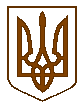 УКРАЇНАБілокриницька   сільська   радаРівненського   району    Рівненської    областіВ И К О Н А В Ч И Й       К О М І Т Е ТПРОЕКТ   РІШЕННЯвід  10  квітня  2017 року                                                                                 Про план заходів щодо забезпеченнядодержання прав осіб із інвалідністюна території Білокриницької сільської радиВідповідно до постанови Кабінету Міністрів України від 01 серпня                 2012 року № 706 «Про затвердження Державної цільової програми «Національний план дій з реалізації Конвенції про права інвалідів» на період до 2020 року», доручення Кабінету Міністрів України від 23.01.2017 № 46489/3/1-16 щодо плану організації підготовки проектів актів, необхідних для забезпечення реалізації Указу Президента України від 13 грудня 2016 року № 553/2016  «Про заходи, спрямовані на забезпечення додержання прав осіб з інвалідністю», на виконання розпорядження голови районної державної адміністрації від 23 березня лютого 2017 року № 119 «Про районний план заходів щодо забезпечення додержання прав осіб з інвалідністю» та з метою покращення реалізації прав і задоволення потреб інвалідів нарівні з іншими громадянами, поліпшення умов їх життєдіяльності, керуючись ст. 27, ст. 34  Закону України «Про місцеве самоврядування в Україні», виконавчий комітет Білокриницької сільської радиВИРІШИВ:Затвердити план заходів щодо забезпечення додержання прав осіб з інвалідністю  на території Білокриницької сільської ради згідно додатку.Спеціалістам сільської ради, керівникам підприємств, установ та організацій, що функціонують на території ради незалежно від форми власності забезпечити виконання плану заходів відповідно до компетенції, визначених функцій і повноважень.Контроль за виконання даного рішення покласти на члена виконавчого комітету І.Остапчук та  т.в.о. секретаря виконкому, О. Казмірчук.Сільський голова                                                                                      Т. Гончарук                                                                                                                                                           Додаток  до рішення                                                                                                        від_____ 04.2017 р. № ____                                                                                                                    ПЛАН ЗАХОДІВщодо забезпечення додержання прав осіб із інвалідністю на територіє Білокриницької сільської радиТ.в.о. секретаря  виконкому                                                                 О. Казмірчук№ п/пНайменування заходуСтрок виконанняВідповідальні за виконання1.Сприяти щодо обов’язкового врахування потреб осіб з інвалідністю та інших маломобільних груп населення під час будівництва, реконструкції, реставрації, ремонту, капітального ремонту об’єктів громадського призначення, об’єктів благоустрою, а також закупівлі транспортних засобів загального користування, зокрема шкільних автобусів, запровадження включення вимог щодо потреб осіб з інвалідністю до тендерної документації та договорів про закупівлю відповідних товарів, робіт і послуг, договорів із розробки проектної та іншої документації.До 20 жовтня 2017 рокуО. НестерчукВ. ЦелюкЛ. ГульО. Казмірчук2.Сприяти у взаємодії з Уповноваженим Президента України з прав людей з інвалідністю з питань забезпечення додержання прав осіб з інвалідністю.До 25 числа місяця, що настає за звітним кварталом.І.Остапчук3.Сприяти удосконаленню порядку надання особам з інвалідністю пристосованого житла, передбачивши, зокрема, механізм заміни житла в разі його невідповідності вимогам безперешкодного доступу та неможливості пристосування до потреб осіб з інвалідністю.До 07 червня 2017 року,   надалі – до 25 числа місяця, що настає за звітним кварталомВ. ВельгунВ. ЦелюкЛ. Гуль